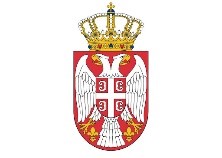 РЕПУБЛИКА СРБИЈА
АУТОНОМНА ПОКРАЈИНА ВОЈВОДИНА
ГРАД НОВИ САД
Комисија за израду Локалног акционог плана политике за младе Града Новог Сада за период од 2023. до 2025. године
Број: 490/2023
Датум: 25. мај 2023. годинеНОВИ САДЗАПИСНИКса треће седнице Комисије за израду Локалног акционог плана политике за младе Града Новог Сада за период од 2023. до 2025. годинеТрећа седница Комисије за израду Локалног акционог плана политике за младе Града Новог Сада за период од 2023. до 2025. године (у даљем тексту: Комисија) одржана је дана 24. маја 2023. године са почетком у 12.00 часова у Плавој сали Скупштине Града Новог Сада, Жарка Зрењанина 2. Седницом председава Огњен Цвјетићанин, члан Градског већа задужен за спорт и омладину, председник Комисије.ПРИСУТНИ: Вукашин Гроздановић, Бојан Јапунџић, Горан Остојић, Наташа Игић, Весна Ђурић, Мирјана Лукић Маринковић, Никола Веселиновић, Едит Вереш, Данијела Ранђеловић, Сара Агић, Александра Илијин, Јелена Караћ, Милош Ћосић, Игор Јездимировић, Вишња Нежић, Дамјан Симић, Љиљана Маширевић, Вељко Сворцан, Владимир Козбашић, Милица Лекић, Александра Јовановић, Гордана Орешчанин, Лазар Ћосић, Александар Остојић, Жељка Јојић, Милица Секулић, Вања Урошев, Стефан Иветић.Поред чланова Комисије, седници присуствују, др Миљана Барјамовић и Милана Замаклар из Градске управе за спорт и омладину, као и Милан Криловић из удружења "Европски омладински центар Војводине".	Огњен Цвјетићанин поздравио је све присутне, отворио трећу седницу Комисије и констатовао постојање кворума за одржавање седнице. 	Председавајући је ставио на усвајање дневни ред предвиђен за трећу седницу Комисије. Једногласно је усвојен следећи Дневни ред: Усвајање записника са претходне седнице Разматрање предлога, сугестија и мишљења пристиглих током јавне расправе и дискусија о Нацрту локалног акционог плана политике за младе Града Новог Сада за период од 2023. до 2025. годинеУсвајање Нацрта локалног акционог плана политике за младе Града Новог Сада за период од 2023. до 2025. годинеРазноТачка 1.Председавајући је констатовао да је путем мејла члановима Комисије послат Записник са друге седнице Комисије, а који је Комисија, након изјашњавања, једногласно усвојила.Тачка 2. Цвјетићанин је подсетио чланове Комисије да је Градска управа за спорт и омладину – Канцеларија за младе у сарадњи са Комисијом спровела јавну расправу о Нацрту локалног акционог плана политике за младе Града Новог Сада за период од 2023. до 2025. године, од 3. до 22. маја 2023. године. Да се јавна расправа организовала ради прикупљања предлога, сугестија и мишљења грађана и грађанки, удружења, стручне јавности и осталих заинтересованих страна, и да је Нацрт планског документа био постављен на интернет презентацијама Града Новог Сада и Канцеларије за младе, а да је позив посебно објављен и на сајту Града Новог Сада. Предлози, сугестије и мишљења достављала су се на мејл адресу Канцеларије за младе Града Новог Сада, а постојала је могућности да се доставе у писаној форми на адресу Градске управе за спорт и омладину – Канцеларије за младе, сходно упутима из Програма јавне расправе и Јавног позива за учешће у јавној расправи. У наставку је председавајући подсетио и на то да је јавна расправа укључивала и организовање отвореног састанка са представницима грађана и грађанки, удружења, стручне јавности и осталих заинтересованих страна, а који је био реализован 18. маја 2023. године у Плавој сали Скупштине Града Новог Сада.Председавајући је обавестио чланове Комисије да је на отвореном састанаку у уводном делу презентован Нацрт локалног акционог плана политике за младе Града Новог Сада за период од 2023. до 2025. године (у даљем тексту: ЛАП за младе) од стране представника израђивача плана, након чега је отворена дискусија. У оквиру дискусије присутни представници грађана и грађанки, удружења, стручне јавности и осталих заинтересованих страна имали су предлоге, сугестије и мишљења на ЛАП за младе, уз подсећање да су сви пристигли предлози прослеђени мејлом Комисији пре одржавања треће седнице. Председавајући је потом отворио дискусију о ЛАП-у за младе, и дао реч Милану Криловић, представнику удружења "Европски омладински центар Војводине".Криловић је обавестио Комисију да је пристигло 39 предлога током јавне расправе на документ ЛАП за младе, и подсетио је да је Комисија све предлоге добила мејлом пре одржавања седнице. Објаснио је да је Унија средњошколаца Србије из техничких разлога кашњења мејла, са временом у року за достављање предлога на текст ЛАП-а за младе доставила своје предлоге, а који су заједно са других 35 достављени Комисији мејлом. Криловић је истакао да су предлози достављени од стране Омладинског савеза удружења „ОПЕНС“ достављени и разматрани на Отвореном састанку јавне расправе. Предложио је да прочита све предлоге и да се о њима разговара, шта су биле измене. У наставку састанка Криловић је читао достављене предлоге (у прилогу Записника су Предлози, сугестије и мишљења, који су достављени мејлом и прикупљени током отвореног састанка у току јавне расправе о ЛАП-у за младе, које је Криловић прочитао) и у наставку седнице се дискутовало о њима. Током дискусије о ЛАП-у за младе, Вукашин Гроздановић је појаснио да је предлог Омладинског савеза удружења „ОПЕНС“, који гласи да се у мери 3.2. први показатељ, у Извору провере дода „Платформа за праћење волонтирања“, је интенција била да ће у Закону о волонтирању бити цео један члан који ће се бавити платформом о волонтирању и да ће она бити реалност у трајању, али да у овом тренутку она не постоји и да, док се не усвоји Закон о волонтирању, ова мера као такав предлог не може да се дода у ЛАП за младе. Криловић је констатовао да овај предлог неће моћи да се усвоји као такав, са чиме је Гроздановић сагласан.  Гроздановић је појаснио предлог 26, који гласи да се у мери 5.2. у петом показатељу у Извору провере додаје после речи МТО „ЈЛС,“, уз додатно образложење да се у овом конкретном случају то односи на неке друге пројекте које не финансира конкретно на пример Градска управа за спорт и омладину, а тичу се и налазе се у локалном акционом плану, могу се и од јединице локалне самоуправе као и од Покрајинског секретаријата добити разни подаци о неким програмима који су финансирани из других извора, па да се упореде у некој мери.Криловић је истакао да о предлогу 31, као и о предлогу 32. које су послале заједно Ивана Миловац и Вишња Нежић испед Удружења "ПОП - подршка, образовање, право" се мора подробно разговарати, и објаснити шта је било становиште приликом израде ЛАП-а за младе, јер би се усвајањем ових предлога мењала читава суштина документа, и тицало би се темеља самог документа. Криловић је објаснио да би било веома тешко објаснити зашто се у документ ЛАП-а за младе ставило нешто што се тиче надлежности усклађивања докумената са различитих хијерархијских новоа у нашем правном систему. Усклађивање различитих аката није домен ЛАП-а за младе, нити каквог другог планског документа. Вишња Нежић је објаснила да је идеја њиховог предлога да се тај документ који је основ за доношење ЛАП-а за младе усагласи са шчим год треба, јер он тренутно није усаглашен, а нигде се не помиње начин на који ће се тренутна ситуација превазићи, будући да је последња измена Одлуке о остваривању потреба и интереса младих у областима омладинског сектора на територији Града Новог Сада (у наставку текста: Одлука) из 2020. године, па се размишљало шта би било решење и како да се превазиђе то, и да је зато достављен предлог да се ЛАП за младе донесе на четири године, како и пише у Одлуци, а која је основ за израду ЛАП-а за младе, а да се након годину дана ради ревизија документа, где ће се у тих годину дана, што је наведено у другом предлогу (предлог 32), надлежни у Граду, а то су Градска управа за прописе, Градска управа за спорт и омладину, али и Министарство туризам и омладине, који стоји у Стратегији као надлежан за имплементацију, праћење и све остало везано за Стратегију, да се у тих првих годину дана реши, и да се превазиђе ова ситуација која је тренутно испала таква.Криловић је објаснио да је све то узето у обзир приликом израде текста ЛАП-а за младе. Оно што морамо да знамо, додао је у наставку Криловић, прилоком израде планског документа, у Закону о младима члан 12. уређује да се доноси акциони план. Одлука треба да се усклади са Законом о младима, али то није питање акционог плана. Криловић предлаже да се то усклађивање докумената конципира и предложи као сугестија Комисије. Криловић је истакао да Закон о младима у хијерархији докумената никако није слабији од Одлуке, али када постоји колизија два документа исте снаге, примењује се онај који је касније донет, или онај који је специјалан у односу на овај последњи, а када постоји колизија два формално правна документа од којих је један у хијерархији виши, неспорно је да се тада примењује Закон о младима, у овој нашој ситуацији. Градској управи за спорт и омладину Одлука неће правити проблем, она ће само бити сигнал да се она мора уподобити. Криловић је у наставку појаснио да Закон о младима у члану 12. став 2. прописује „У складу са Стратегијом, аутономна покрајина и јединица локалне самоуправе утврђују акционе планове за спровођење Стратегије на својој територији и у свом буџету обезбеђују средства за реализацију тих планова“. Вишња Нежић је додала да се у њиховом предлогу наводи између осталог и члан 26. Закона о младима, у којем се тачно дефинише шта се ради.У наставку дискусије Криловић појашњава да члан 26. став 1. Закона о младима уређује: „Финансирање потреба и интереса младих у јединици локалне самоуправе врши се у складу са интересима и потребама јединице локалне самоуправе и њеним економским могућностима...“, у којем се наводи финансирање потреба и интереса младих, а који немају везе са акционим планом младих. У Одлуци треба дефинисати како се финансирају активности, а основ за доношење ЛАП-а за младе је члан 12. Закон о младима, и у том смисли Одлука није усклађена, али није тема Одлука. У наставку Криловић истиче да у члану 26. став 2. и 3. Закона о младима уређује: „За остваривање потреба и интереса младих из става 1. овог члана средства се обезбеђују у буџету јединице локалне самоуправе.Надлежни орган јединице локалне самоуправе ближе уређује услове и начин доделе средстава из буџета јединице локалне самоуправе, односно одобрења пројеката за задовољавање потреба младих на територији јединице локалне самоуправе и начин јавног објављивања података о предложеним програмима и пројектима за финансирање, одобреним програмима и пројектима и реализацији одобрених програма и пројеката.“.То је, дакле, закључује Криловић, финансирање, што значи да теоретски може да се финансира и без акционог плана. Али нас обавезује Закон о планском систему да се донесе акциони план, али исто тако и члан 12. Закона о младима.	Вишња Нежић истиче да је Град донео Одлуку, и да се сада када се доноси ЛАП за младе позивамо на њу, коју је Град донео. Наша Игић истиче да је правни основ за доношење ЛАП-а за младе Закон о младима.У наставку дискусије Вишња Нежић сматра да је то у реду, али да се онда и у тексту то тако напише. Криловић надаље закључује да је Закон о младима јачи основ. Вишња Нежић истиче да је наглашавање у претходном периоду, идеја да се све посложи по реду, како да се прати спровођење Националне стратегије. Јер си локалне самоуправе дужне да једном годишње доставе извештаје о праћењу индикатора, ништа није ново у предлогу додато, већ се само посложило оно како је тренутно стање.Криловић је у наставку појаснио да Закон о младима и Закон о планском систему нису документа у колизији. Закон о младима уређује да се доноси акциони план, док Закон о планском систему уређује шта тај акциони план треба да садржи, уз уважавање методологије, која уређује између осталог обавезне елементе тог документа. Вишња Нежић закључује да, ако се пронашло решење, онда да у преамбули ЛАП-а за младе правни основ буде Закон о младима, и истиче да је то, према њеном мишљењу, онда у реду.   Криловић закључује да Комисија ништа не обавезује. Градска управа за спорт и омладину је именовала Комисију која је стручна и да би дошла до што квалитетнијег документа, и Комисија ће о предлозима гласати, није спорно, да би имали демократични принцип. Али Градска управа за спорт и омладину након усвајања ЛАП-а за младе може да измени одлуке Комисије, јер она преузима одговорност, јер она предлаже ЛАП за младе. Чак и касније на седници Скупштине, када се буде разматрао и усвајао ЛАП за младе, и у тој фази документ се, такође, може мењати. У наставку дискусије, Криловић је појаснио зашто се предлози Уније средњошколаца Србије не могу додати у ЛАП за младе. Они не познајући методологију, што је према речима Криловића сасвим у реду, доставили су нове мере, а мере се преузимају као такве из Стратегије, те је Криловић предложио да се дода неколико активности које би се тицале тих навода који су предложени кроз сугестије које су они доставили током јавне расправе. Конкретан предлог Криловића је да се достављене мере трансформифу и формулишу у активности. Вукашин Гроздановић је истакао да у вези са предлогом Уније средњошколаца Србије, конкрено у предлогу мере 3. не постоји проблем да се умрежавају ученички парламенти са локалног нивоа са онима са националног, али се не може прејудицирати нико појединачно, у смислу да се на пример средњошколцима из Новог Сада каже да се они морају учланити у тај неки ученички парламент на националном нивоу. Али да се не треба правити спецификуми. Криловић је додао да су ученички парламенти органи школе и да се као такви у ЛАП-у за младе не могу дефинисати као субјекти омладинске политике, већ само као остали, те да се неће, као такви, именовати у активностима. Већ ће се дефинисати конкретне активности, које ће потенцијално моћи да допринесу умрежавању, као општој теми, односно консултацијама као општој теми и тако даље.Никола Веселиновић, испред Ученичког парламента Саобраћајне школе „Пинки“ Нови Сад, објаснио је да предлог Уније средњошколаца Србије, конкретно мера 3.5, већ постоји, односно да Градски ученички парламент, односно представници Градског ученичког парламента, заступају све средњошколце на територији Града Новог Сада, јер постоје по два представника или један предствник сваке средње школе, то је укупно 16 и још представници приватних средњих школа, што чини 20 представника средњошколаца, и постоје два њихова представника у Савету за младе Града Новог Сада. Веселиновић се сложио са констатацијом Вукашина по питању образложења за меру 3, који предлог је доставила Унија средњошколаца Србије.Вишња Нежић је додала да је веома важно да стоји негде у ЛАП-у за младе да се све именице у мушком роду односе и на женски род, како је формулисано и у Стратегији.Милан Криловић је закључио да би се требали усвојити сви предлози, осим прелога 20, 31, 32, уз напомену да се предлози Уније средњошколаца Србије трансформишу и формулишу кроз активности, и да се преамбула измени тако да је правни основ за доношење ЛАП-а за младе Закон о младима уместо Одлуке. Криловић је предложио и да Комисија усвоји сугестију да се Одлука у наредном периоду уподоби.Мирјана Лукић Маринковић појаснила је свој закључак у вези са давањем сугестија Комисије. Она је истакла да када се доноси нови закон, онда се подразумева и уподобљавање докумената. Локална самоуправа практично има обавезу, постоји Управа за прописе, и друге управе уподовљавају документа редовно, те сматра да не види смисао да се неком налаже нешто што се подразумева да се ради. Мирјана Лукић Маринковић истиче да се сада има нацрт документа, а да ће Управа за спорт и омладину ипак имати тријажу на крају, и да може одлучити да нешто ипак можда није у складу са правном регулативом, те документ изменити. Са овим закључком се Комисија сложила. Криловић је додао да у правном поретку постоји Закон о планском систему који чланом 55. уређује „Важећи документи јавних политика ускладиће се са овим законом приликом првих измена и допуна тих докумената. Обавеза из става 1. овог члана односи се и на локалне власти.“У том смисли Криловић истиче да је ЛАП за младе акт јавних политика и да применом закона, који је јачи од Одлуке, њу најпре треба уподоби.	Бојан Јапунџић објашњава да су се предлози међусобно већ појаснили, а истиче да када каже међусобно мисли на разговоре који су водили Новосадски омладински форум и Омладинки савез удружења „ОПЕНС“. Јапунџић истиче да су они у више наврата разговарали, и да су достављени предлози у том смислу уподобљени.	У насатвку се прешло на изјашњавање о достављеним предлозима током јавне расправе, са ставом Комисије која се сложила са претходно наведеним, те су достављени предлози једногласно усвојени, изузев предлога 20, 31. и 32, и уз напомену да се предлози Уније средњошколаца Србије (предлози: 36-39) трансформишу и формулишу кроз активности, и да се преамбула измени тако да је правни основ за доношење ЛАП-а за младе Закон о младима.Тачка 3.Након разматрања и усвајања предлога, сугестија и мишљења пристиглих током јавне расправе, председавајући је предлажио да се Комисија изјасни о ЛАП-у за младе са усвојеним изменама и допунама документа после спроведене јавне расправе. Прешло се на изјашњавање о предложеном Нацрту локалног акционог плана политике за младе Града Новог Сада за период од 2023. до 2025. године, а који је усвојен већином гласова и са једним гласом против.Тачка 4.Под тачком разно јавила се за реч Наташа Игић. Она се захвалила свима који су учествовали у процесу израде ЛАП-а за младе и истакла да је Град Нови Сад прва јединица локалне самоуправе која ће усвојити документ према новој Стратегији за младе, Закону о младима, Закону о планском систему и свим важећим и пратећим актима. Напоменула је да процес није био лак и захвалила се Канцеларији за младе Града Новог Сада на свесрдној помоћи, као и тиму који је радио на изради документа, али и Комисији која се одазвала позиву, учествовала и дала конструктивне предлоге да Град Нови Сад добије документ политике за младе који ће пратити активности које нам долазе у будућем периоду.           У наставку Седнице није било других коментара и предлога, те се председник Комисије захвалио присутнима и закључио трећу Седницу, која је завршена у 10.29 часова.       Записник сачинила                                                    ПРЕДСЕДНИК КОМИСИЈЕ   др Миљана Барјамовић	          Огњен Цвјетићанин